Public NoticeCommissioner Eichelkraut has announced that the City Of Ottawa, North Central Area Transit (NCAT), will be hosting an informational public meeting on reconvening the Advisory Committee. The meeting will be held at the City Hall, in the council chambers, 301 W Madison St, Ottawa, IL on September 24, 2018 at 10:00 AM. Anyone interested in improving public transportation in La Salle County is welcomed to join.  Alaina RiversDeputy City ClerkCity of Ottawa301 W Madison StOttawa, IL 61350815-433-0161 ext.123
City Commissioners Daniel F. AussemPublic PropertyWayne A. Eichelkraut. Jr.Accounts & Finance Edward V. Whitney Public Health & SafetyDale F. Baxter Streets & Public Improvements ROBERT M. ESCHBACH
MAYOR
301 W. MADISON STREET, OTTAWA, ILLINOIS 61350
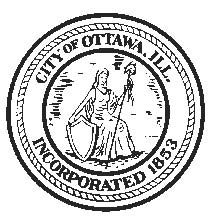 
Pool, Leigh & Kopko Corporation Counsel 
Donald J. Harris City Treasurer 
David A. Noble City Engineer 
Shelly L. Munks City Clerk 
Phone: 815-433-0161 
Fax: 815-433-2270 www.cityofottawa.org